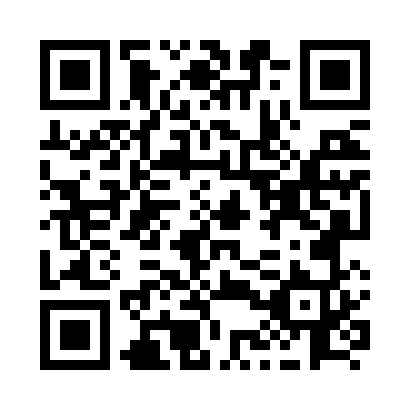 Prayer times for River Canard, Ontario, CanadaMon 1 Jul 2024 - Wed 31 Jul 2024High Latitude Method: Angle Based RulePrayer Calculation Method: Islamic Society of North AmericaAsar Calculation Method: HanafiPrayer times provided by https://www.salahtimes.comDateDayFajrSunriseDhuhrAsrMaghribIsha1Mon4:176:001:366:539:1210:562Tue4:176:011:376:539:1210:553Wed4:186:011:376:539:1210:554Thu4:196:021:376:539:1210:545Fri4:206:031:376:539:1110:546Sat4:216:031:376:539:1110:537Sun4:226:041:376:529:1110:538Mon4:236:051:386:529:1010:529Tue4:246:051:386:529:1010:5110Wed4:256:061:386:529:0910:5011Thu4:266:071:386:529:0910:4912Fri4:276:081:386:519:0810:4913Sat4:286:081:386:519:0810:4814Sun4:306:091:386:519:0710:4715Mon4:316:101:386:519:0610:4616Tue4:326:111:396:509:0610:4417Wed4:336:121:396:509:0510:4318Thu4:356:131:396:509:0410:4219Fri4:366:131:396:499:0410:4120Sat4:376:141:396:499:0310:4021Sun4:386:151:396:489:0210:3822Mon4:406:161:396:489:0110:3723Tue4:416:171:396:479:0010:3624Wed4:436:181:396:478:5910:3425Thu4:446:191:396:468:5810:3326Fri4:456:201:396:468:5710:3227Sat4:476:211:396:458:5610:3028Sun4:486:221:396:458:5510:2929Mon4:506:231:396:448:5410:2730Tue4:516:241:396:438:5310:2631Wed4:536:251:396:438:5210:24